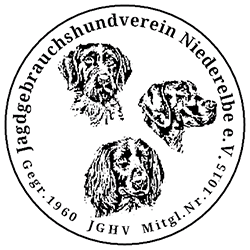 EintrittserklärungIch melde hiermit meinen Beitritt zur Mitgliedschaft im„JAGDGEBRAUCHSHUNDVEREIN NIEDERELBE e.V.“ an.Zurück bitte an: Max Harras, Geranienweg 17c, 27478 CuxhavenName:_______________ Vorname:___________ Geb.datum:___.___.19____Anschrift:_________________________________________________________Ich bin damit einverstanden, dass der Vereinsbeitrag in Höhe von gegenwärtig 15 € einmal jährlich im Lastschriftverfahren von meinem Konto zu Gunsten des JGV Niederelbe e.V. eingezogen wird. Die Satzung des JGV Niederelbe e.V. kann ich auf der Homepage des Vereins (www.jgv-niederelbe.de) einsehen. Mit der Unterzeichnung der Beitrittserklärung erkenne ich die Satzung des Vereins sowie die Satzungen und die Ordnungen des Jagdgebrauchshundverbandes (JGHV) als Dachverband (www.jghv.de) an. Mit meiner Unterschrift erkläre ich, dass ich die Datenschutzerklärung für Mitglieder, sowie die daten-schutzrechtlichen Hinweise für personenbezogene und personenbeziehbare Daten zur Kenntnis genommen habe und willige in die dokumentierende Verarbeitung bis auf ausdrücklichen Widerruf ein.Datum:____.____.20______                                ___________________________                                                                                       (Unterschrift des Erklärenden)EinzugsermächtigungGleichzeitig ermächtige ich Sie, den Jahresbeitrag von z.Zt. € 15,- zu Lastenmeines Kontos mit der IBAN :_______________________________Bei der __________________ mit der BIC_____________________einzuziehen. Dieser Auftrag gilt bis auf Widerruf. Der Auftrag wird nur bei vorhandener Deckung ausgeführt.                                                                                          _______________________                                                                             (Unterschrift des Kontoinhabers)Datenschutzerklärung für Mitglieder und datenschutzrechtliche Hinweise zur Nutzung personenbezogener und personenbeziehbarer Daten im VereinMit der Beitrittserklärung wird unter Hinweis auf die zur Kenntnis genommene Satzung und das bei den Ansprechpartnern für den Datenschutz einsehbare Datenverarbeitungsverzeichnis darin eingewilligt, dass die für die Durchführung der Mitgliedschaft erforderlichen Daten (zumindest Vor- und Zuname, Anschrift und die Bankverbindung sowie alle sonstigen freiwilligen Angaben auf dem Beitrittsformular) durch den Verein gespeichert und zum Zwecke des Vereins bis auf ausdrücklichem Widerruf oder bis zum Ende der Mitgliedschaft verarbeitet werden dürfen.Teilnahme an Vereinsveranstaltungen:Mit der Anmeldung zu Prüfungen des Vereins oder der Teilnahme an sonstigen Vereinsveranstaltungen wird darin eingewilligt, dass Fotoaufnahmen in den Organen des Vereins und in anderen Medien bis zum ausdrücklichen Widerruf veröffentlicht werden dürfen. Ferner wird darin eingewilligt, dass Mitgliederdaten für die Ausrichtung der Vereinsveranstaltung in dem erforderlichen Umfang bis zum Widerruf auch an andere funktionstragende Mitglieder des Vereins weitergegeben werden dürfen.Weitergabe von Daten an Dritte: Der Verein ist Mitglied der Dachverbände VDH und JGHV. Mit der Mitgliedschaft und/oder der Teilnahme an Prüfungen, deren Ergebnisse an diese Dachverbände mitzuteilen sind, ist die Einwilligung verbunden, dass die notwenigen Daten an diese Dachverbände zur Erfüllung des Verbandszwecks bis auf ausdrücklichem Widerruf weitergegeben und dort verarbeitet und veröffentlicht werden dürfen. Darüber hinaus wird darin eingewilligt, dass Daten gemäß eingesehenem Datenverarbeitungsverzeichnis an die dort angegebenen Unternehmungen zu dem dort bezeichneten Zweck in dem jeweils erforderlichen Umfang zur dortigen Datenverarbeitung bis auf ausdrücklichen Widerruf weitergegeben werden dürfen. Der Verein ist im Fall des Widerrufs der eigenen Mitteilung an den Verband oder das Unternehmen verpflichtet, auf Verlangen den jeweiligen Ansprechpartner des Drittverbandes bzw. Drittunternehmens zur direkten Durchsetzung des Berichtigungs- oder Löschungsanspruchs dem Betroffenen mitzuteilen.Archivierung/Speicherung der Daten über die Mitgliedschaft hinaus:Zur fortgesetzten Unterstützung und Steuerung der Hundezucht und des Prüfungswesens werden Prüfungsdaten auch über den Tod des Mitglieds/Prüfungsteilnehmers hinaus im erforderlichen Umfang gespeichert. Deren Löschung kann nur in Ausnahmefällen bei offensichtlicher Unrichtigkeit beansprucht werden. Prüfungsdaten:In Bezug auf Prüfungsdaten des geprüften Hundes, so diese überhaupt personenbeziehbar sind, ist eine Löschung ausgeschlossen für Prüfungen, die verbandsrechtlich unanfechtbar sind und kein Übertragungsfehler vorliegt. Belehrung über Datenschutzrechte:Auskunft-Es besteht das Recht, bei dem im Datenverzeichnis angegeben Ansprechpartner jederzeit kostenfreie Auskunft zu verlangen über die Verwaltung der die eigene Person betreffenden Daten. Der Verein darf dies nur bei Rechtsmissbrauch oder Schikane verweigern. Berichtigung – Es besteht ferner das Recht auf sofortige Berichtigung bei sachlich falschen Daten.Daten.Sperrung – Es kann ferner die Sperrung von Daten beansprucht werden bei unklarer Sach- und Rechtslage. Im Zweifel sind die Daten bei fehlenderAufklärbarkeit zu löschen. Löschung - Es wird ausdrücklich darauf hingewiesen, dass jederzeit der Widerruf der Einwilligung erklärt und die Löschung verlangt werden kann, wenn die Speicherung unzulässig war oder geworden ist oder die Unklarheit über die Zulässigkeit nicht geklärt werden kann, s.o. Beschwerderecht - Es besteht neben dem ordentlichen Rechtsweg zusätzlich das Recht, Beschwerde zu führen bei dem Landesdatenschutzbeauftragten des jeweiligen Bundeslandes. Dessen Kontaktdaten sind abrufbar auf den Internetseiten der Landesdatenschutzbehörden. Ansprechpartner für Datenschutz: 1. Vorstand: Christin Schwiemann (jgvniederelbe@gmail.com) 2. Vorstand: Uta Rohde (uta.roh@web.de) (Bearbeitungsstand 2020)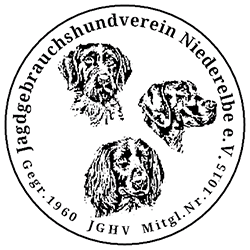 